VODNÍK BREKULKAVčera v noci byla velká bouřka. Blýskalo se, praskalo to na všechny strany a foukal silný vítr. U řeky Zubřiny vyvrátil vítr starý ztrouchnivělý strom, který padl do silnice. Proto na místo přijeli hasiči, aby padlý strom zlikvidovali. Opodál je pozoruje malý vodník Brekulka, celý v zeleném, jen na hlavě červený klobouček a ze šosu – kap, kap, kapky kapají. Líbí se mu, jak jsou hasiči šikovní a jak jim jde práce pěkně od ruky.  A to červené auto jaké mají! Jaképak poklady uvnitř asi ukrývá? Co kdyby jen nakoukl dovnitř? Tatínek s maminkou jej sice nabádali, aby se držel u vody a nikam daleko nechodil, ale vždyť auto stojí u řeky, tak nejsem daleko od vody, pomyslel si Brekulka. Vodníček nahlíží dovnitř, pozoruje nástroje, sekery…A co to je tam vzadu za divnou věc? To se musí prozkoumat. Hup do auta a už se dere k té věci. Prohlíží, okukuje. Tolik zajímavých věcí tu mají! Najednou – bum, prásk! Dveře auta se zavřely. „Tak chlapi, jedeme,“ slyším, jak venku někdo říká. Naskočil motor a auto se rozjelo. A je! To je malér! Kam mě to vezou? Auto jede, jede. Pořád není na místě. Brekulkovi začíná být horko. Chybí mu voda a to je pro vodníka hodně špatné. Při nedostatku vody se každý vodník scvrkává, usychá a je menší a menší, má menší a menší sílu. Dlouho bez vody nepřežije a může i zemřít. Náš Brekulka už je malý jen jako hrnek na kávu. Achich, ach! Proč jen jsem neposlechl maminku a tatínka! V tom se otevřou dveře auta a dovnitř nahlídne hasič Honza. Někde mu tady asi vypadl mobil. Tak kdepak asi bude. Tady ne, tady taky ne, tady – no to se podívejme! Copak to tu máme za návštěvu? V rohu sedí malý vodníček, oči vykulené, tělíčko povadlé. Honza vezme vodníčka do dlaní, vyskočí z auta a volá:„Kluci, přineste rychle vědro s vodou! Máme tu hosta.“Všichni se seběhli a koukají na to nadělení ve vědru. „No to tu ještě nebylo!“„Kde si se tu vzal a jak se jmenuješ?“Brekulka jim všechno vyprávěl, jak je pozoroval u řeky, jak byl zvědavý, co to mají uvnitř a jak se vylekal, když se dveře za ním zavřely. Hasiči měli pro jeho zvědavost pochopení a všechno vodníčkovi ukázali. Pak ho i s vědrem naložili do auta a odvezli zpět k řece. Brekulka jim ještě zamával, nezapomněl poděkovat a šup do vody.„To bylo, panečku, něco s vodníkem!“ Vyprávěli si ještě dlouho do večera hasiči v hasičské zbrojnici. V tom slyší- ťuk, ťuk, ťuk na dveře. Jdou otevřít a za nimi stojí vodník. Tentokrát dospělý vodník. V ruce drží pěkného kapříka.„Tady vám nesu kapříka, jako poděkování, za záchranu mého synka Brekuldy. Nebýt vás a vaší včasné pomoci, jistojistě by to s ním špatně dopadlo.“ A tak byli hasiči po zásluze odměněni.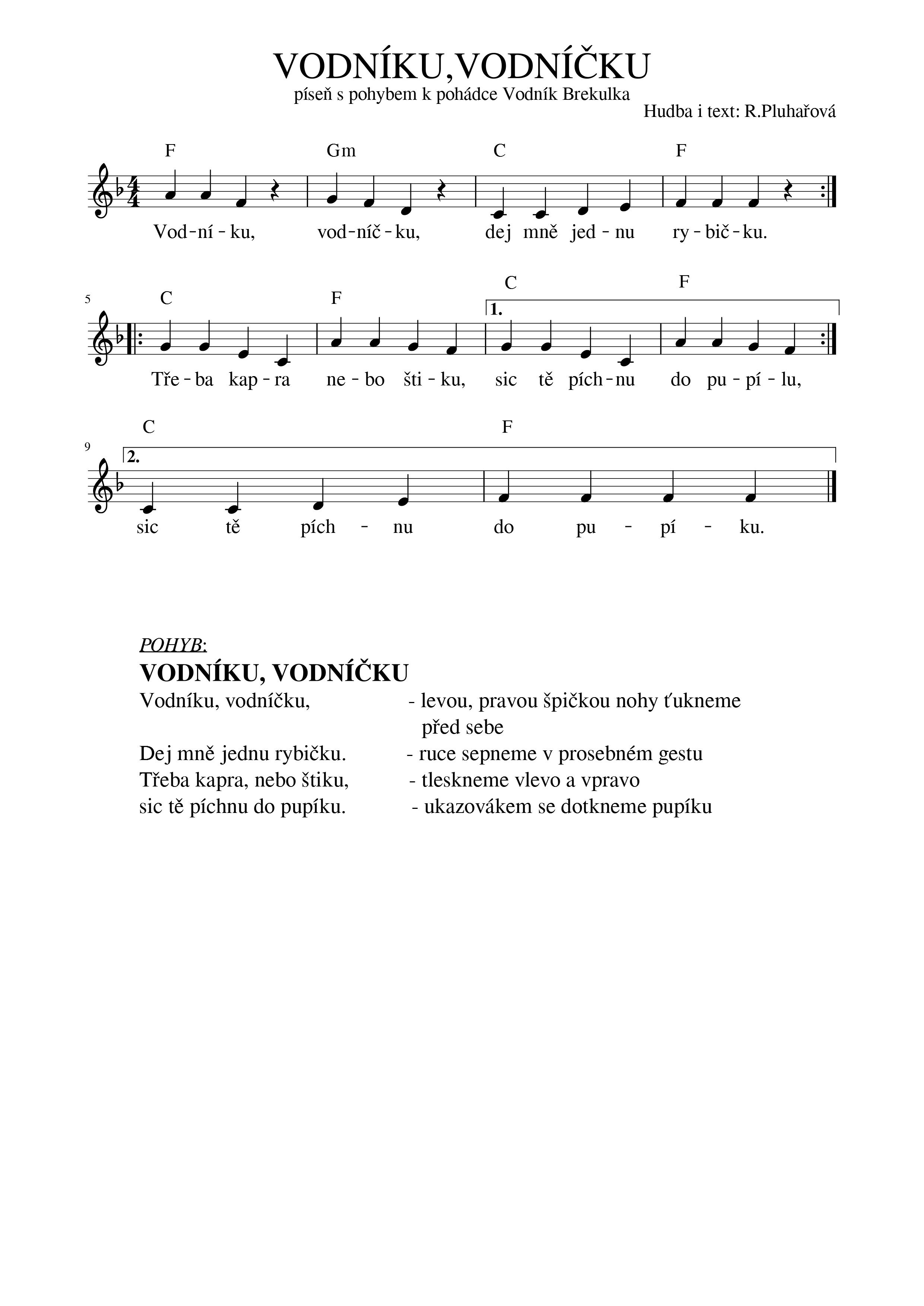 